Εγγραφές στο Εργ.Φ2 (2014-2015)EΘNIKO KAI KAΠOΔIΣTPIAKOΠANEΠIΣTHMIO AΘHNΩNTMHMA ΦYΣIKHΣEργαστήριο Φυσικής «Καίσαρ Δ. Αλεξόπουλος»Πανεπιστημιούπολη, 157 71 AΘHNA Αναπλ. Καθηγητής Α. Καραμπαρμπούνης Διευθυντής Εργαστηρίου Φυσικής Τηλέφωνο: +30-210-7276781  e-mail: akarabar@phys.uoa.gr    http://physlab.phys.uoa.grΤρίτη, 4-03-2015
Οι εγγραφές στο Εργ.Φ2 (2014-15) θα διενεργηθούν την Τετάρτη 11 Μαρτίου 2015 στο Εργαστήριο Φυσικής, κατά τις ώρες 15:15-16:50.Στον παρακάτω πίνακα παρουσιάζονται οι ώρες εγγραφής των φοιτητών βάσει του τελευταίου ψηφίου του αριθμού μητρώου τους.Οι φοιτητές εγγράφονται ακριβώς και μόνον κατά τις ώρες που αναγράφονται παραπάνω. Καθυστέρηση συνεπάγεται ότι ο φοιτητής εγγράφεται τελευταίος, κατά το πέρας των εγγραφών (16:40), οπότε θα έχει μειωμένες δυνατότητες επιλογής ημέρας/ώρας.Φοιτητής που εγγράφεται στην ώρα του, δικαιούται να εγγράψει και έναν ακόμη συνάδελφό του με τον οποίο επιθυμεί να συνεργαστεί στο Εργαστήριο, ακόμη και αν ο δεύτερος αναγράφεται σε κατάλογο μεθύστερης ώρας εγγραφών (όχι παλαιών ετών). Προϋπόθεση γι’ αυτό, η προσκόμιση του δευτέρου τριπτύχου/πάσου.Ημέρες και ώρες ασκήσεων: Δευτέρα 10-12:30, 8 Τμήματα, Τρίτη 10:00-12:30, 8 Τμήματα, Τρίτη 15:00-17:30, 2 ΤμήματαΤετάρτη 13:00-15:30, 8 Τμήματα,  Πέμπτη 09:00-11:30, 2 Τμήματα και Πέμπτη 16:00-18:30, 2 Τμήματα.Έναρξη ασκήσεων: Δευτέρα 16 Μαρτίου 2015.Εκ του Εργαστηρίου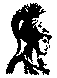 